インスペクション（既存住宅状況調査）で劣化事象等の有無を把握。既存住宅売買瑕疵保険に加入して売買後のリスクと不安を解消。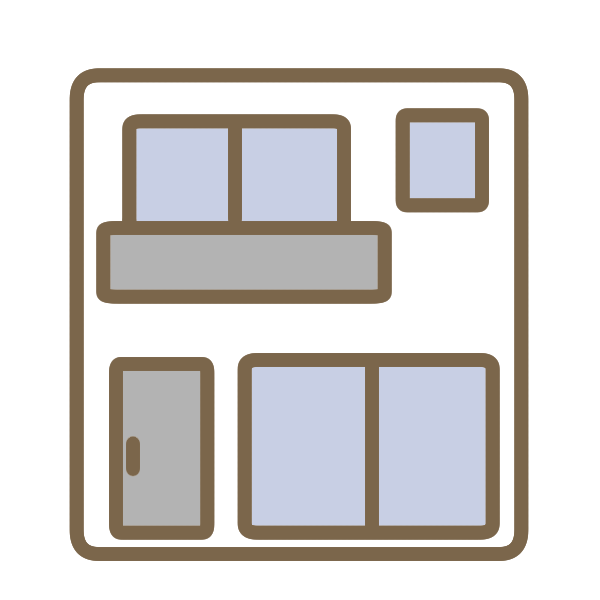 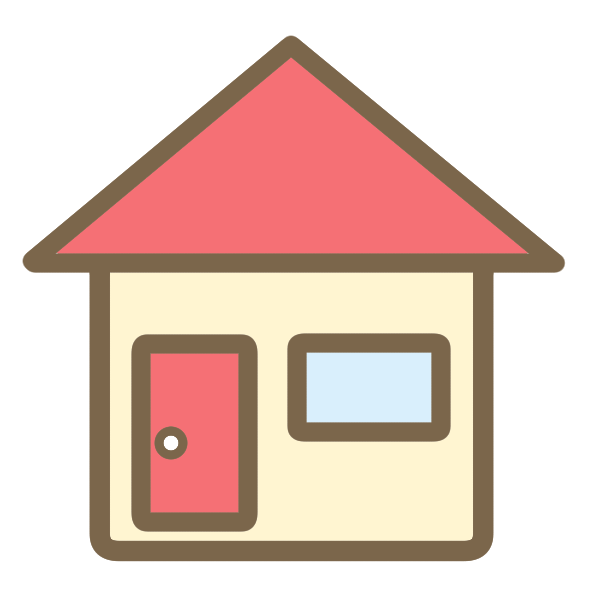 補助金の申請は、住宅の所在地を管轄する県建設事務所（但し安曇野建設事務所管内は松本建設事務所、千曲および須坂建設事務所管内は長野建設事務所）の建築担当課で受け付けます。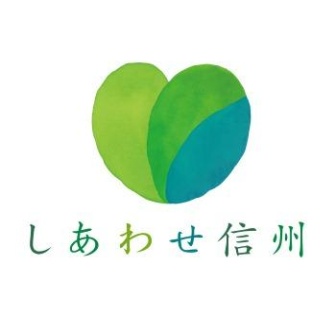 インスペクション補助金申請者既存住宅売買瑕疵保険補助金申請者長野県名称申請対象の住宅の所在地電話番号（直通）佐久建設事務所建築課小諸市、佐久市、南佐久郡、北佐久郡０２６７－６３－３１５９上田建設事務所建築課上田市、東御市、小県郡０２６８－２５－７１４２諏訪建設事務所建築課岡谷市、諏訪市、茅野市、諏訪郡０２６６－５７－２９２３伊那建設事務所建築課伊那市、駒ヶ根市、上伊那郡０２６５－７６－６８３０飯田建設事務所建築課飯田市、下伊那郡０２６５－５３－０４３３木曽建設事務所整備・建築課木曽郡０２６４－２５－２２２９松本建設事務所建築課松本市、塩尻市、安曇野市、東筑摩郡０２６３－４０－１９３５大町建設事務所整備・建築課大町市、北安曇郡０２６１－２３－６５２４長野建設事務所建築課長野市、須坂市、千曲市、埴科郡、上高井郡、上水内郡０２６－２３４－９５３０北信建設事務所建築課中野市、飯山市、下高井郡、下水内郡０２６９－２３－０２２０